 Autor: Andrea Tláskalová 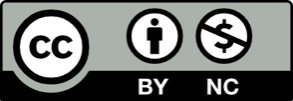 Toto dílo je licencováno pod licencí Creative Commons [CC BY-NC 4.0]. Licenční podmínky navštivte na adrese [https://creativecommons.org/choose/?lang=cs].  Video: Frnk z hnízda: Hledání míst k hnízdění Namaluj hnízdo čápa, vlaštovky, poštolky, špačkaPoznej podle popisu, komu hnízdo patří, pojmenuj ho a namaluj.Hnízdo je postavené na vyvýšených místech, komínech, sloupech. Stavebním materiálem jsou suché větve, kotlinka je vystlaná trávou, drny, srstí zvířat. Je to hnízdo _______________.Hnízdo je miskovité z hliněných, slinami spojených hrudek, nahoře otevřené, vystlané stébly a peřím. Hnízdo bývá přilepené uvnitř stájí, v kravínech. Je to hnízdo ___________________.Ve městě toto hnízdo často najdeme na věžích nebo vysokých stavbách, často také v okenních a balkónových truhlících. V přírodě jsou to často polodutiny. Je to hnízdo _____________.Hnízdo je v dutině stromů, méně v budce. Je sestavené z větviček, kůry, kořínků, slámy a vnitřní část je vystlaná peřím, chlupy, stébly. Je to hnízdo __________________________.